План-конспект занятияпедагога дополнительного образования Ивановой Юлии НиколаевныПрограмма - «Фитнес-аэробика»Группа – 01-60Дата проведения: - 23.12.2022Время проведения: 15 ч. 20 мин.Тема занятия: Степ-аэробика. Техника основных шагов на занятиях степ-аэробикой. Basic step, Advanced step, Dance step, Step-combo, Step Interval, Double Step. Цель занятия: повторить и отработать технику основных шагов степ-аэробики.Теоретическая часть:Степ-аэробика – это аэробика с использованием специальной степ-платформы 10-35 см высотой. Занятия проводятся в формате единой кардиосессии под музыку, включают разные вариации зашагиваний и схождений со степ-платформы, ходьбу и бег на месте, повороты, прыжки, махи ногами и движения руками. Все упражнения выполняются в определённой последовательности, спокойные движения чередуются с более быстрыми и сложными, что даёт возможность перевести дух и выдержать целую тренировку на 30–60 минут без перерывов.За счёт музыки и разнообразия элементов занятия по степ-аэробике воспринимаются легко. Обычно тренировки проводятся в группах, но подходит и для дома.Польза степ-аэробики:- помогает сбросить вес;- увеличивает выносливость;- укрепляет кости;- прокачивает ловкость и чувство баланса;- учит танцевальности;-улучшает настроение.Практическая часть:Перед занятием необходимо выполнить разминку:Структура разминки перед тренировкойХодьба по ровной поверхности – 1-2 минуты.Гимнастика для суставов – 2-3 минуты.Растяжка – порядка 3 минут.Кардио – в среднем 3-4 минуты.Восстановление дыхания – до 1 минуты.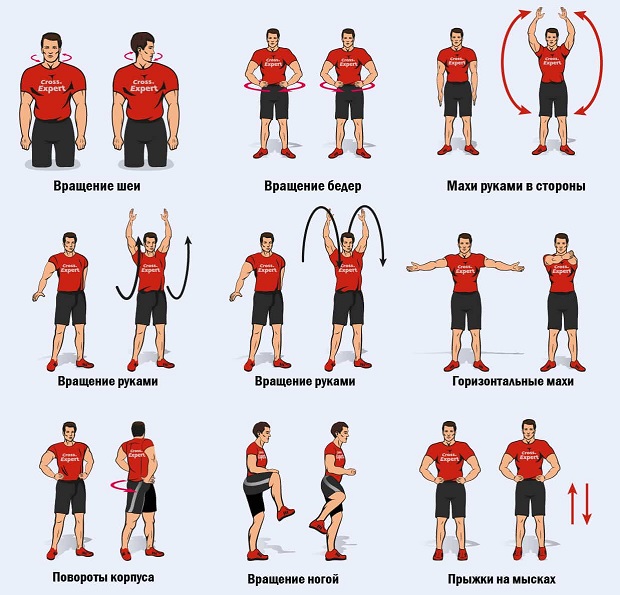 Рис. 1. Суставная разминка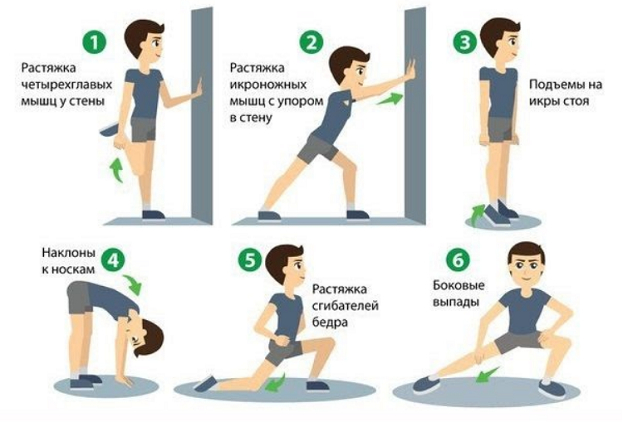 Рис.2. РастяжкаВиды степ-аэробики:Basic StepТренировка для начинающих, где изучаются базовые шаги и несложные комбинации.Advanced StepТренировка для продвинутых занимающихся, кто уже имел опыт занятий со степом. Как правило, включает в себя сложные связки и прыжковые упражнения.Dance StepЗанятие для тех, кто любит танцевальную хореографию. В этой программе шаги складываются в танцевальные связки, что поможет вам не только худеть, но и развивать пластику и гарциозность.Step-comboСтеп-аэробика, в которой вас ждет много сложных комбинаций движений, поэтому подходят координированным людям. Но и интенсивность этого занятия выше.Step IntervalТренировка проходит в интервальном темпе, вас ждут взрывные интервалы и спокойные интервалы для восстановления. Идеально для быстрого похудения.Double StepТренировка, в которой используются две степ-платформы для повышения эффективности от занятияТехника выполнения:1. Обязательно помните о правильном положении тела во время выполнения упражнений из степ-аэробики: колени слегка согнуты, спина прямая, живот втянут, ягодицы напряжены, плечи расправлены, взгляд направлен вперед.2. Шаги нужно выполнять полностью всей стопой на платформу, чтобы пятка не свисала.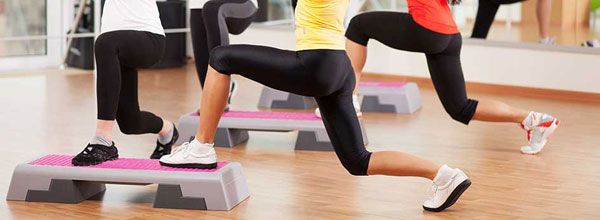 3. В степ-аэробике нет шагов на два счета - минимум на четыре. Это связано с тем, что вам нужно не просто двигаться по полу, а еще и подниматься на платформу.4. Чем выше располагается степ-платформа, тем интенсивнее нагрузка. Новичкам следует выбрать высоту 10-15 см. Более опытным - 20 см. 5. Вы можете усложнить тренировку на степ-платформе, если будете использовать гантели или утяжелители на ноги или руки.6. За полчаса до тренировки выпейте полстакана воды и обязательно делайте по несколько глотков воды во время занятия.7. Запоминайте движения сначала «ногами» и только потом «руками». Руки включайте, только когда нижняя часть тела освоит движения.Выполнение упражнений:1. Базовый шаг или Basic StepШагните на степ-платформу поочередно двумя ногами. Выполняется на четыре счета.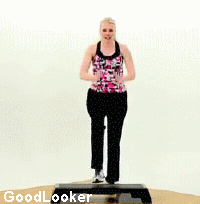 Базовый шаг2. Шаги буквой V или V-stepШагните поочередно на степ двумя ногами на противоположные уголки степа.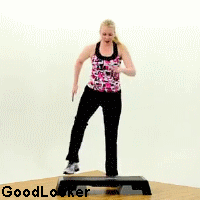 Шаги буквой V3. Шаг с захлестом голени или CurlШагните правой ногой на угол платформы, а левой выполните замах назад. Пятка должна коснуться левой ягодицы. Выполните на другую ногу.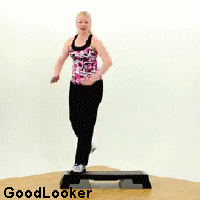 Захлест голени4. Шаг с подъемом колена или Knee upШагните правой ногой на угол степ-платформы, а левую согните в колене и подтяните к животу. Затем выполните на другую сторону.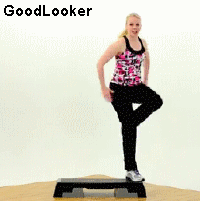 Подъем колен5. Шаг с подъемом ноги или Kick upШагните правой ногой на угол степ-платформы, а левую выбросите вперед. Затем выполните на другую сторону.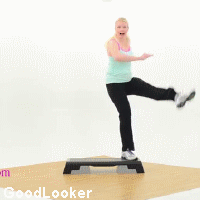 Удар ногой6. Касание полаСтоя на середине степ-платформы, касайтесь поочередно ногами пола то одной ногой, то другой.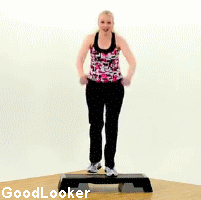 Касание пола7. Отведение ноги назадШагните правой ногой на угол степ-платформы, а левую отведите максимально назад, не сгибая ее в колене. Руки поднимайте синхронно с поднятием ноги. Затем выполните на другую сторону.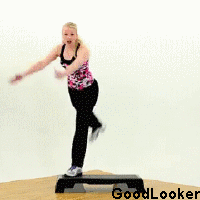 Отведение ноги назад8. Turn step (Тёрн степ) шаг с поворотом - стойка боком к платформе. Это тот же самый basic-step, только спускаемся со степ платформы мы не назад, а вбок. Шаг правой на платформу, шаг левой на платформу, с поворотом спиной к основному направлению (продольно платформе) стойка ноги врозь. Шагом правой назад в диагональном направлении (разворачиваясь по диагонали), шаг правой назад с платформы, приставить левую к правой (исходное положение).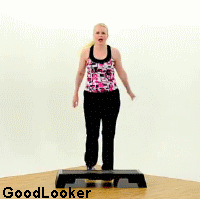 Шаг с поворотомДвижения рукамиДвижения руками при выполнении базовых движений играют очень важную роль. Прежде всего, движения руками выполняются по инерции, т. е. руки инерционно должны помогать выполнению базового движения ногами; тот факт, что при любых движениях руками практически всегда задействована дельтовидная мышца плеча, поэтому следует разнообразить движения руками, включая упражнения на бицепс, трицепс, грудные мышцы и т. д. Примерные положения и движения руками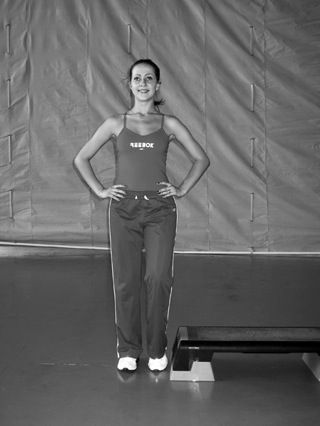 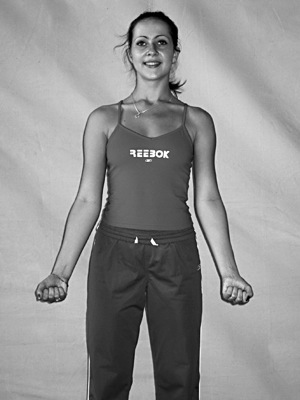 Руки на пояс  2. Сгибание – разгибание рук в локтевых суставах.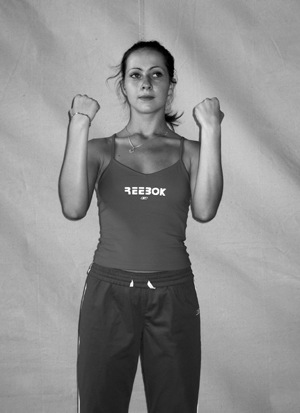 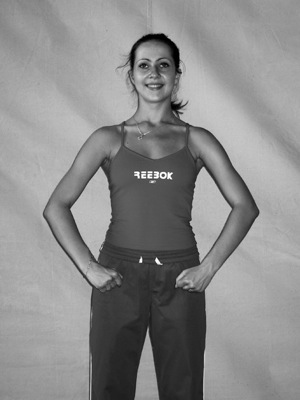 3. Сгибание – разгибание рук во фронтальной плоскости («гребля»).4. Сведение – разведение рук.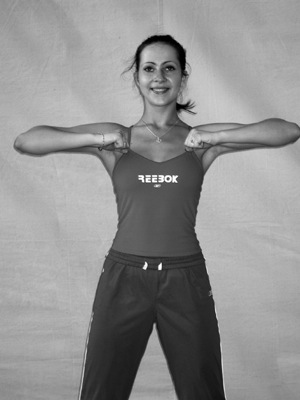 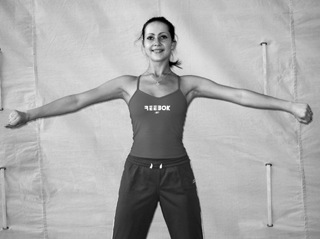 5. Сгибание – разгибание рук в стороны.Видеоматериалы в помощь:https://www.youtube.com/watch?v=UTDqbIPfhGcДомашнее задание: - Отработать базовые шаги степ-аэробики, подключая движения руками. В качестве степ-платформы можно использовать доску, ступеньки или выполнять упражнения без возвышения.Обратная связь:Фото самостоятельного выполнения задания отправлять на электронную почту:metodistduz@mail.ru для педагога Ивановой Ю.Н.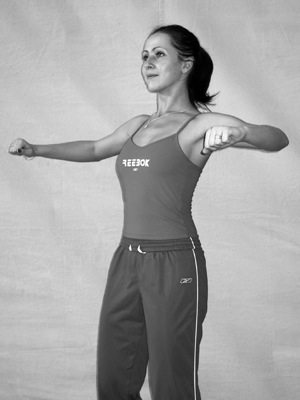 